本監網頁協助加強宣導法務部部廉政署政策行銷微電影－「蔥花麵包的滋味」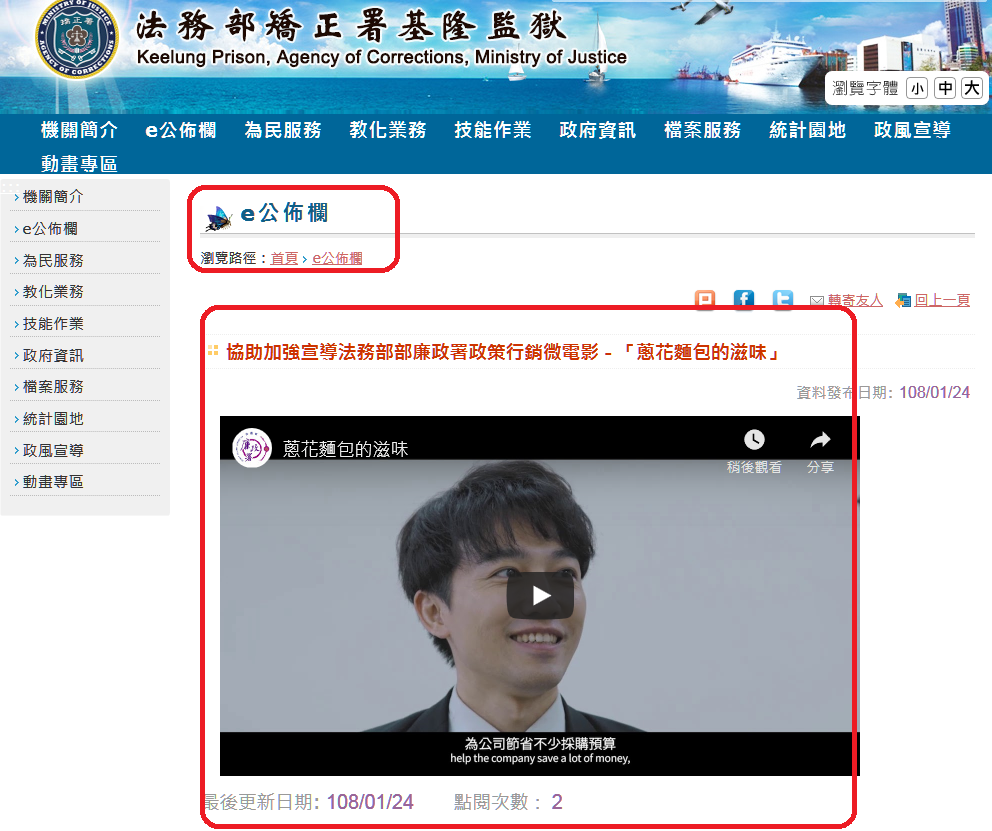 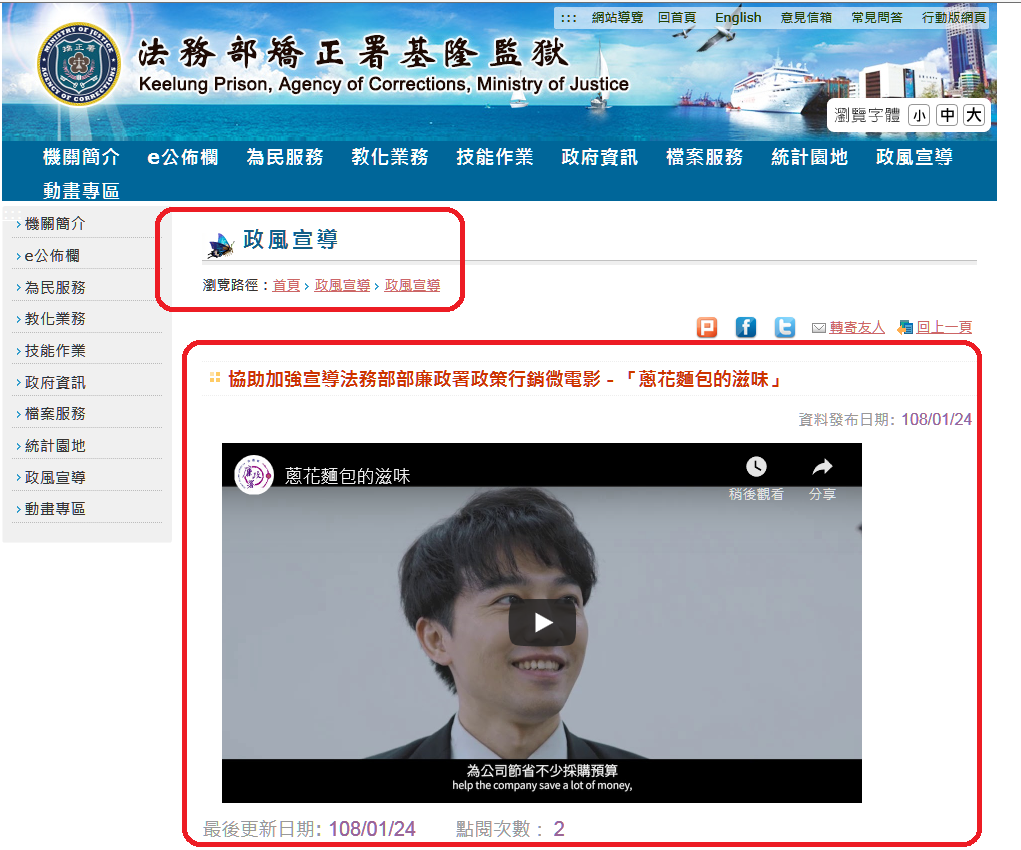 